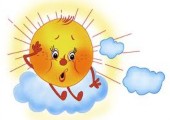  «Солнечный удар» Солнечный удар — болезненное состояние, расстройство работы головного мозга вследствие продолжительного воздействия солнечного света на непокрытую поверхность головы. Это особая форма теплового удара. Солнечный удар сопровождается головной болью, вялостью, рвотой, резкой болью в животе. В тяжелых случаях — комой. Симптомы перегревания усугубляются при повышении влажности окружающей среды.Легкая степень: общая слабость; головная боль; тошнота; учащения пульса и дыхания; расширение зрачков.Меры: вынести из зоны перегревания, оказать помощь. При тошноте и рвоте позиционировать больного таким образом, чтобы избежать захлёбывание рвотной массой.При средней степени: резкая адинамия; сильная головная боль с тошнотой и рвотой; оглушенность; неуверенность движений; шаткая походка; временами обморочные состояния; учащение пульса и дыхания; повышение температуры тела до 39 — 40 °C.Тяжелая форма теплового удара развивается внезапно: лицо гиперемировано, позже бледно-цианотичное. Наблюдаются случаи изменения сознания от легкой степени до комы, клонические и тонические судороги, непроизвольное выделение мочи и кала, бред, галлюцинации, повышение температуры тела до 41 — 42 °C, случаи внезапной смерти. Летальность 20 — 30 %.Первая помощь: Пострадавшего необходимо перенести в тень, сделать холодный компресс. В тяжелых случаях — искусственное дыхание.Устранить тепловое воздействие: удалить пострадавшего из зоны перегревания; уложить на открытой площадке в тени; освободить от верхней одежды; смачивание лица холодной водой, похлопывание по груди мокрым полотенцем; положить на голову пузырь с холодной водой; частое обмахивание; вызвать бригаду скорой помощи.ПРОФИЛАКТИКА: Во избежание солнечных ударов, в жаркую солнечную погоду рекомендуется носить головные уборы из светлого материала, сильнее отражающего солнечный свет.